Жители Красноярского края в 1,2 раза чаще стали оформлять посылки онлайн С начала года в Красноярском крае клиенты Почты с помощью её онлайн-сервисов предварительно оформили более 200 000 отправлений. Это в 1,2 раза больше по сравнению с аналогичным периодом 2021 г.Предоплаченные и предзаполненные посылки позволяют жителям края значительно экономить время при отправке. После оформления и оплаты на сайте или в мобильном приложении клиенту необходимо в течение 72 часов дойти до ближайшего почтового отделения и передать посылку оператору без очереди. Чаще всего этими цифровыми сервисами Почты России пользуются жители города Красноярска, Ачинска и города Канска, а также Ачинского, Назаровского, Канского, Дзержинского, Нижнеингашского районов края.Всего с начала года жители отправили более 400 000 посылок. Общий вес этих грузов превысил 900 т.Основной объем посылок из Красноярского края Почта доставила в Москву и Московскую область. На них пришлось более 65% всех отправлений по России. За границу в 2022 г. чаще всего жители региона направляли посылки в Белоруссию. Вторую строчку по популярности занял Казахстан, замыкают тройку США. Всего с начала года Почта отправила из Красноярского края в разные страны уже более 10 600 отправлений. Информационная справка:В состав УФПС Красноярского края входят 10 почтамтов, автобаза, Красноярский магистральный сортировочный центр, 800 отделений почтовой связи (549 – в сельской местности), 12 пунктов почтовой связи, девять участков курьерской доставки. Красноярский край занимает второе место по площади территорий России, доставка почты осуществляется по 451 маршруту. Общая протяженность почтового маршрута Красноярского края больше длины экватора Земного шара и составляет 55185 км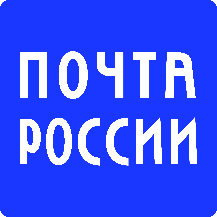 